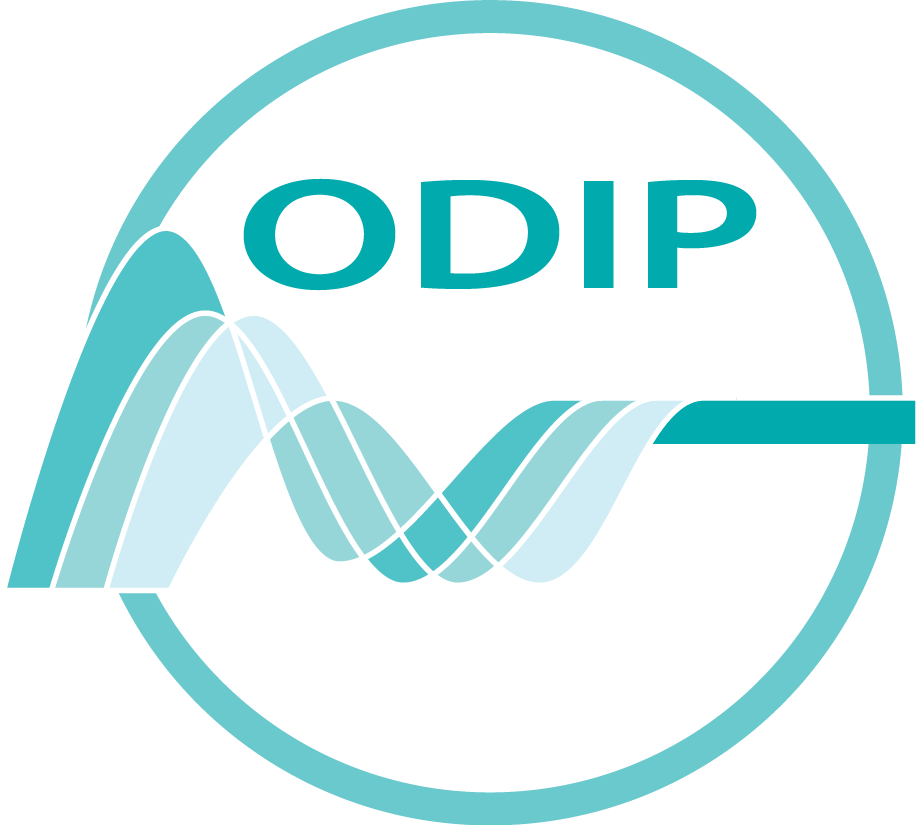 1st ODIP workshopThe first ODIP workshop will focus on the topics listed below. Each topic has been selected following the initial poll among all partners for a prioritized list of discussion topics. An expert for each topic from the three main geographic areas (Europe, USA and Australia) has been nominated and selected in consultation with the local representative for each of the regions.Each topic has a nominated leader and a rapporteur will also be selected for each one on the first day of the workshop. While every effort has been made to have a logical structure to the programme for the workshop it has been necessary to schedule some topics/discussions to accommodate those people who are participating in the workshop remotely from other time zones.Workshop Topics ProgrammeMonday, 25 February 20139:30 – 10:00	Registration
10:00- 10:30	Welcome			  Peter Pissierssens (IODE)Workshop logistics
Introduction of attendees 
(Name, Country, institution, main responsibility, expectations for this workshop: 30 seconds max.)10:30 – 11:00	Overview of the ODIP project  	Helen Glaves (ODIP project co-ordinator)11:00 – 11:30 			Break13:00 – 14:00			Lunch15: 30 -16:00		Break
Tuesday, 26 February11:00 – 11:30 			Break13:00 – 14:00			Lunch15: 30 -16:00		BreakWednesday, 27 February 10:30- 11:00		Break12:30 – 13:30			LunchExcursion to Bruges (sponsored by MARIS) Bus departs at 13:30 and will return at 21:30 (departing Bruges 21:00)Thursday, 28 February11:00 – 11:30 			Break11:30 – 13:00	Topic break-out sessions: an opportunity for informal topic lead discussions.  (A rapporteur will be nominated for each break-out group at the start of the session)13:00 – 14:00			Lunch14:00 – 15:30	Topic break- out sessions (continued)15:30 – 16:30	Summary for each topic : 10 minutes for each 16:30 – 17:00		Plans for next 9 months including 2nd ODIP workshop 17:00			Workshop closeTopicTitleLeaderTopic 1Common VocabulariesRoy LowryTopic 2Metadata formats for discoveryEnrico BoldriniTopic 3Metadata and data exchange mechanismsDick SchaapTopic 4Data formatsAdam LeadbetterTopic 5Observation and Measurements (O&M) metadata formatsSimon Cox Topic 6Added value viewing servicesBen DomenicoSteering Committee MeetingTopic 1Topic 2Topic 3Topic 4Topic 5Topic 6Steering Committee MeetingChair: Roy LowryChair: Enrico BoldriniChair: Guillaume GalibertChair: Adam LeadbetterChair: Simon CoxChair: Ben DomenicoSteering Committee MeetingTopic 1Topic 2Topic 3Topic 4Topic 5Topic 6Steering Committee MeetingChair: Roy LowryChair: Enrico BoldriniChair: Guillaume GalibertChair: Adam LeadbetterChair: Simon CoxChair: Ben DomenicoTopicTitleLeaderTopic 1Common VocabulariesTBCTopic 2Metadata formats for discoveryEnrico BoldriniTopic 3Metadata and data exchange mechanismsDick SchaapTopic 4Data formatsTBCTopic 5Observation and Measurements (O&M) metadata formatsSimon Cox Topic 6Added value viewing servicesBen Domenico